Žádost o obnovené udělení značky„MORAVSKÉ KRAVAŘSKO regionální produkt®“UBYTOVACÍ A STRAVOVACÍ SLUŽBYvčetně příloh A-C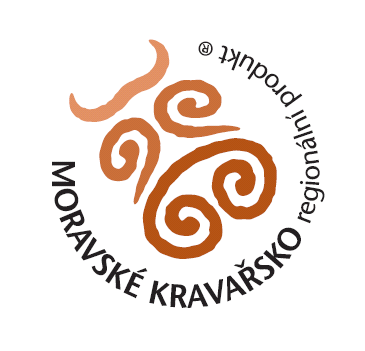 Žádost o obnovené udělení značky „MORAVSKÉ KRAVAŘSKO regionální produkt®“UBYTOVACÍ A STRAVOVACÍ SLUŽBYNázev firmy nebo jméno žadatele: 									Jméno statutárního zástupce (u firem): 									Sídlo: 											PSČ: 		IČ: 						     DIČ: 						Kontaktní osoba.: 						  Tel: 					e-mail: 						,      web: 						Žádám o udělení značky „MORAVSKÉ KRAVAŘSKO regionální produkt®“ pro ubytovací (a) stravovací zařízení:Název zařízení: 											Adresa zařízení: 									PSČ:		Webová adresa zařízení: .............................................................................................................................Typ zařízení (označte pouze 1 možnost):
 pouze stravovací zařízení   hotel        penzion       ubytování v soukromí    chata/chalupa 	    ubytovna 	     kempNabízíme stravování:    veřejné       pouze pro ubytované    pouze snídaně    nenabízíme Stručný popis ubytovacího / stravovacího zařízení (kapacita, období provozu během roku, nabízené služby atd.): Popište prosím, jaká je spjatost Vašeho zařízení (služby) s regionem (vyjma toho, že se nachází na území značky „MORAVSKÉ KRAVAŘSKO regionální produkt®“):Prohlašuji, že jsem seznámen/a se Zásadami pro udělování a užívání značky „MORAVSKÉ KRAVAŘSKO regionální produkt®“ a budu se jimi řídit a respektovat je.Prohlašuji tímto, že údaje obsažené v této žádosti (včetně příloh) jsou úplné, pravdivé a nezkreslené.V 				  dne 				 							Podpis (a razítko): 				Příloha A: Čestné prohlášení Prohlašuji tímto, jménem- svým jako podnikající fyzické osoby,- právnické osoby, kterou zastupuji, že: jsem v období posledních 3 let nebyl/a a ani nyní nejsem v úpadku či předlužen/a, nebyl a není na můj majetek prohlášen konkurs, ani nebyl zamítnut soudem návrh na prohlášení konkurzu na můj majetek pro nedostatek majetku, není proti mně pravomocně nařízena exekuce a můj majetek není spravován soudem či dle zákona, soudního nebo správního rozhodnutí k tomu určenou osobou,nemám daňové nedoplatky,nemám nedoplatky na platbách pojistného na sociální zabezpečení, příspěvku na státní politiku zaměstnanosti a na pojistném na platbách na všeobecné zdravotní pojištění či obdobných platbách                  a nemám nevypořádané závazky vůči státnímu rozpočtu ČR,nemám nedoplatky na rekreačních poplatcích a poplatcích z ubytovací kapacity vůči příslušnému obecnímu úřadu,není proti mně vedeno řízení ze strany České inspekce životního prostředí ani České obchodní inspekce,při provozování své podnikatelské činnosti plním všechny platné normy pro daný provoz, kvalitativní, zákonné a technické předpisy, které se na tuto činnost vztahují (hygienické a technické normy, bezpečnost práce atd.),v souvislosti se svou podnikatelskou činností nepoškozuji životní prostředí nebo jeho složky nad míru stanovenou platnými právními předpisy, plním zákonné předpisy a normy pro daný provoz (hygienické a technické normy, bezpečnost práce apod.Jméno: 							Funkce: 							Název firmy: 							V 				  dne 				 .Podpis 					Příloha B: Čestné prohlášení o plnění podmínky šetrnosti k životnímu prostředíProhlašuji tímto, jménem- svým jako podnikající fyzické osoby,- právnické osoby, kterou zastupuji, že zařízení, které je předmětem této žádosti, plní podmínku šetrnosti k životnímu prostředí ve smyslu Certifikačních kritérií pro značku „MORAVSKÉ KRAVAŘSKO regionální produkt®“ (příloha č. 1.2 Zásad pro udělování a užívání značky), a to následujícím způsobem:Ubytovací i stravovací zařízení:Žadatel při své podnikatelské činnosti nepoškozuje životní prostředí ani jeho složky nad míru stanovenou platnými právními předpisy a podle svých technických a finančních možností dodržuje (nebo bude v budoucnu dodržovat) zásady šetrnosti vůči životnímu prostředí:šetrné nakládání s vodou šetrné nakládání s energií odpady – minimalizace odpadů a obalů, třídění odpadů (zejména papír, plasty, sklo a nebezpečný odpad, případně kompost)materiál, suroviny – preference znovu využitelných, recyklovatelných a recyklovaných materiálů (i pro obaly), užívání místních surovin, minimalizace nakládání s nebezpečnými látkami (toxické, hořlavé, rakovinotvorné apod.) a jejich řádné zneškodňováníetické zacházení se zvířaty (kde je to relevantní)nekuřácké prostory: všechny společně užívané vnitřní prostory jsou nekuřácké (případně jsou vymezeny stavebně oddělené kuřácké prostory)Pouze pro ubytovací zařízení:Informace pro hosty o šetrném chování: hosté jsou vhodným způsobem (například informačním letáčkem) informováni o:zavírání oken: hosté jsou vyzváni, aby zavírali okna v místnostech, kde je zapnuto topení nebo klimatizace (pokud se při otevření oken topení nebo klimatizace automaticky nevypíná) zhasínání světel: hosté jsou vyzváni, aby při odchodu z místností zhasínali světla (nejsou-li vybaveny automatickým zhasínáním světel)úsporách vody: hosté jsou vyzváni k šetrnému nakládání s vodou a k tomu, aby personál informovali, jestliže zaznamenají jakékoli netěsnosti nebo úniky vody (protékající záchod, kapající kohoutek atd.)výměně ručníků a ložního prádla: hosté jsou informováni, že ubytovací zařízení vyměňuje ručníky a ložní prádlo buď na žádost hosta, nebo pravidelně jednou nebo dvakrát týdně podle kategorie zařízení (tj. nikoli každý den), včetně vysvětlení důvodu (tj. šetrnost k životnímu prostředí – úspora energie, vody a čisticích prostředků)třídění odpadu: hosté jsou vyzváni, aby třídili odpad, a musí jim být poskytnuty pokyny, jak správně tříditpro kempy: hosté jsou informováni o nutnosti a povinnosti správného zneškodňování odpadní vody z jejich mobilních ubytovacích prostředků (K ŽÁDOSTI PŘILOŽTE: Kopie nebo fotografie instrukcí pro hosty, případně popis způsobu informování hostů.)Jméno: 							Funkce: 							Název firmy: 							V 				  dne 				 .Podpis 					 Příloha C: Naplnění podmínky jedinečnostiPovinná kritéria:poskytování informací o regionu a značceV ubytovacím/stravovacím zařízení jsou trvale k dispozici k zapůjčení složky s aktuálními informacemi v tištěné podobě, v přiměřeném počtu vzhledem ke kapacitě zařízení (např. v šanonech, stojanech…):o značce „MORAVSKÉ KRAVAŘSKO regionální produkt®“ a o projektu regionálního značenío okolních turistických atraktivitách (místní kulturní, přírodní a technické památky či zajímavosti…)o možnostech trávení volného času (například o půjčovnách kol v okolí a turistických, cyklistických a lyžařských trasách)o veřejné dopravě (jízdní řády, internet…)Způsob ověření: kontrola komise na místě      b)	regionální pokrmy (týká se pouze stravovacích zařízení a ubytovacích zařízení minimálně s polopenzí!)- stravovací zařízení: musí stále nabízet min. 3 pokrmy tradiční české kuchyně nebo 1 regionální pokrm, které budou uvedeny trvale v jídelním lístku. Nabídka tradičních českých pokrmů může být obměňována dle potřeby a sezóny při dodržení minimálního počtu 3 jídel.- ubytovací zařízení: nabízí-li teplá jídla pro své hosty (polopenze, tj. nikoli veřejná restaurace), musí alespoň 2 dny v týdnu nabízet 1 pokrm tradiční české kuchyně nebo regionální pokrm.Vypište názvy tradičních českých nebo regionálních pokrmů, které máte v nabídce, a jak často je nabízíte:1. 													
2. 											 		
3. 													
4. 													
5. 													
6. 													Kolik z těchto pokrmů současně je vždy ve Vaší nabídce?  Nejméně: ...............     (doplňte počet, pro stravovací zařízení je podmínka minimálně 3 pokrmy)Nabízíte vždy alespoň 1 z těchto pokrmů týdně?    
(týká se pouze ubytovacích zařízení nabízejících stravování pouze pro ubytované)ANO  –  NE     (nehodící se škrtněte nebo vymažte) K ŽÁDOSTI PŘILOŽTE: Pro každý pokrm krátký popis a údaj o původu receptu (aby mohla komise posoudit, že jde o regionální pokrmy) a kopii jídelního lístku.Způsob ověření: předložení jídelního lístku k žádosti, kontrola komise na místě.Nepovinná kritéria:Popište, jakým způsobem splňujete níže uvedená kritéria a uveďte, kde došlo ke změně od posledního posouzení certifikační komisí. (Pokud se popis nevejde do vymezeného prostoru, můžete připojit vlastní přílohu.)Podrobnější vysvětlení viz Certifikační kritéria pro značku „MORAVSKÉ KRAVAŘSKO regionální produkt®“ (příloha č. 1.2 Zásad pro udělování a užívání značky). Příloha D: Seznam požadovaných dokumentůKompletní žádost a její povinné přílohy (není nutné číslovat):Vyplněná žádost o udělení značky „MORAVSKÉ KRAVAŘSKO regionální produkt®“, včetně příloh A-C.Pouze pro stravovací zařízení a ubytovací zařízení minimálně s polopenzí: kopie jídelního lístku. (Viz kritérium jedinečnosti b) – regionální pokrmy.)Dokumenty, které jsou potřebné k doložení splnění nepovinných kritérií podmínky jedinečnosti. Dokládá se, pokud si žadatel nárokuje body za dané nepovinné kritérium.Poplatky: Poplatky: Za udělení značky je poskytovatel povinen zaplatit poplatek v následující výši: drobní živnostníci (OSVČ) a neziskové organizace 700 Kč, firmy do 10 zaměstnanců 2.000 Kč a firmy s 10 a více zaměstnanci 4.000 Kč. Poplatek je určen na pokrytí nákladů spojených s vyřizováním a posuzováním žádosti, s udělením a užíváním značky, s marketingem, propagací a prezentací značky. Poplatek bude hrazen po předání certifikátu na základě smlouvy s poskytovatelem služeb a je příjmem koordinátora značky (MAS Regionu Poodří). Podrobně viz Zásady pro udělování a užívání značky „MORAVSKÉ KRAVAŘSKO regionální produkt®“.Vyplněnou, vytištěnou a podepsanou žádost zašlete poštou nebo odevzdejte koordinátorovi značky,zároveň zašlete vyplněný formulář e-mailem na níže uvedenou adresu:MAS Regionu Poodří, z.s.Pavla BělehrádkováBartošovice č.p. 1 - zámek, 742 54 BartošoviceMobil: 608 248 077e-mail: belehradkova@masrp.czwww.masrp.czKritériumbodyOdpovědnost za majetek a zdraví hostů:Provozovatel má uzavřeno pojištění majetku a zdraví hostů.Způsob ověření: při kontrole provozovatel předloží pojistnou smlouvu k nahlédnutí                                                                                                                                                                                                                                                                                      (splnění kritéria = 1 bod)Informace na webových stránkách: - ubytovací zařízení: provozovatel má na svých webových stránkách dobře dostupné a přehledně uspořádané informace o možnostech trávení volného času (například o půjčovnách kol v okolí a turistických, cyklistických a lyžařských trasách), o okolních turistických atraktivitách (místní kulturní, přírodní a technické památky či zajímavosti…) – může být řešeno prolinky na jiné kvalitní webové stránky (např. regionu, provozovatelů turistických cílů, apod.)- stravovací zařízení: provozovatel má kvalitní a aktuální vlastní webové stránky věnované stravovacímu zařízení a jeho okolíZpůsob ověření: posouzení komise (na základě webových adres uvedených v žádosti)        (splnění kritéria = 1 bod)Pokrmy z místních produktů: Zařízení využívá k přípravě pokrmů suroviny z území značky „MORAVSKÉ KRAVAŘSKO regionální produkt®“ (případně nabízí produkty z území značky „MORAVSKÉ KRAVAŘSKO regionální produkt®“), které odebírá od stálých dodavatelů.
Způsob ověření: předložení seznamu stálých dodavatelů                                                                                                                                (splnění kritéria = 1 - 3 body:  více stálých dodavatelů = 3 body, 2 dodavatelé = 2 body, 1 dodavatel = 1 bod)Tradice: Body budou uděleny, jestliže provozovatel nebo služba jakkoli napomáhá zachování tradic regionu (historická budova nebo tradiční vzhled interiéru/exteriéru, rodinná tradice s podnikáním v ubytovacích službách v regionu atd.).   Způsob ověření: posouzení komise podle dodaných podkladů, které historii nebo tradici dokládají									                  (splnění kritéria = 2 body)Popište, jak zařízení napomáhá zachování tradic, včetně dokumentů, které tyto tradice dokazují (např. okopírované pasáže z knih o historii, kronik atd.):....................................................................................................................................................................................................................................................................................................................................................................................................................................................................................................................................................................................................................Doprovodné aktivity:  Provozovatel služby pořádá a nabízí hostům nebo i veřejnosti vlastní doprovodné programy a aktivity nebo akce zaměřené na poznávání regionu (průvodcovské služby, kulturní, společenské či sportovní akce, výlety a doprovody, atd.); nabídku má uvedenou na vlastním webu.  Způsob ověření: posouzení komise podle popisu aktivit                                                                                                                                                                     (splnění kritéria = 1 - 3 body)Popište programy/akce/aktivity, jak a kdy (jak často) jsou pořádány, případně doložte dalšími dokumenty (kopie plakátů, fotografie, článek z tisku…):....................................................................................................................................................................................................................................................................................................................................................................................................................................................................................................................................................................................................................Podpora značených produktů „MORAVSKÉ KRAVAŘSKO regionální produkt®“: Provozovatel služby prodává (na recepci apod.) produkty se značkou „MORAVSKÉ KRAVAŘSKO regionální produkt®“; nabídku má uvedenou na vlastním webu.   Způsob ověření: popis/seznam, jaké výrobky jsou odebírány/prodávány 	                                                                                                                                (splnění kritéria = 1 - 3 body) podle počtu produktů a míry jejich podpory)Popište, jak podporujete značené regionální produkty a které konkrétně prodáváte nebo odebíráte ve vašem zařízení:....................................................................................................................................................................................................................................................................................................................................................................................................................................................................................................................................................................................................................Sídlo firmy v regionu (viz mapa v Zásadách pro udělování a užívání značky „MORAVSKÉ KRAVAŘSKO regionální produkt®“):  Způsob ověření: živnostenský list nebo výpis z obchodního rejstříku  	                                                                                                                                       (splnění kritéria = 1 bod)Podpora rozvoje regionu/obce: Provozovatel služby podporuje dlouhodobě (finančně, materiálně nebo jinak) rozvoj regionu nebo obce ve svém okolí.   Způsob ověření: posouzení komise podle popisu podpory 			                                                                                                                                       (splnění kritéria = 1 bod)Popište, jak podpora probíhá:
....................................................................................................................................................................................................................................................................................................................................................................................................................................................................................................................................................................................................................Ocenění služby (dobrá reprezentace regionu)Služba (jako celek nebo její stálí zaměstnanci) získala speciální ocenění v oboru, certifikát kvality/ekologické šetrnosti.   Způsob ověření: kopie ocenění/certifikátů  					                                                                                                                                       (splnění kritéria = 1 bod)K ŽÁDOSTI PŘILOŽTE: kopii ocenění/certifikátů Vypište, jaké ocenění/certifikáty zařízení získalo:....................................................................................................................................................................................................................................................................................................................................................................................................................................................................................................................................................................................................................Certifikace v rámci Oficiální jednotné klasifikace ubytovacích zařízení v ČR (viz www.hotelstars.cz)  nebo společenství Kempy a chatové osady ČR nebo certifikát Klubu českých turistů   Způsob ověření: kopie ocenění/certifikátů  					                                                                                                                                (splnění kritéria = 1 bod)   Certifikát Cyklisté vítáni   Způsob ověření: kopie ocenění/certifikátů  					                                                                                                                                       (splnění kritéria = 1 bod)Zařízení přispívá dalším způsobem k ochraně okolní přírody a životního prostředí (např. užívá solární, vodní a větrnou energii /min 25%/, vaří pro hosty z biopotraviny /min 25% nabízených pokrmů/, má zpracován environmentální audit provozu, budova v nízkoenergetickém nebo pasivním standardu…)  Způsob ověření: posouzení komise podle popisu provozovatele služby, případně kopie certifikátu ekologicky šetrná služba                                                                                                                                       (splnění kritéria = 1 bod)Popište, jakým způsobem:....................................................................................................................................................................................................................................................................................................................................................................................................................................................................................................................................................................................................................Prostředí pro rodiny s dětmi:V ubytovacím/stravovacím zařízení nebo v jeho okolí je k dispozici dětský koutek nebo hřiště, vybavení jídelny a pokojů (mimo dětských židliček ke stolu) – např. dětské příbory, nábytek, přebalovací pulty atp.Způsob ověření: posouzení komise na místě   			 	                                                                                                                          (splnění kritéria = 1 bod)Popište, jak je zařízení vybaveno pro rodiny s dětmi:...............................................................................................................................................................................................................................................................................................................................................................................................................................................................Bezbariérové prostředí: Zařízení je upraveno bezbariérově.  Způsob ověření: posouzení komise na místě  				                                                                                                                                                   (splnění kritéria = 1 bod)Celkový počet bodů (bez bodů udělených komisí):bonus: TOTO BODOVÉ OHODNOCENÍ UDĚLUJE CERTIFIKAČNÍ KOMISE, hodnotí se výjimečnost zařízení (v rámci dané kategorie), kvalita poskytovaných služeb, webová prezentace či další doplňkové služby, které poskytovatel nabízí a vedou ke zkvalitnění a zpříjemnění pobytu zákazníka v jeho zařízení.Způsob ověření: posouzení komise na místě, dále podle dodaných podkladů, webu provozovatele a dalších podkladů.   								                                                                                                                                (splnění kritéria = 1 - 5 bodů)     Popište výjimečnou kvalitu, kterou nabízíte, a na základě které by Vám měla komise udělit mimořádné body..............................................................................................................................................................................................................................................................................................................................................................................................................................................................................................................................................................................................................................................................................................................................................................................................................................................................................................................................Celkový počet bodů Nutno získat alespoň 13 bodů (v případě zařízení, která poskytují ubytovací a stravovací služby, nebo pouze stravovací služby), nebo 10 bodů (v případě zařízení, která poskytují pouze ubytovací služby) z 26 možných za splnění 14 kritérií.